Schweizerischer Turnverband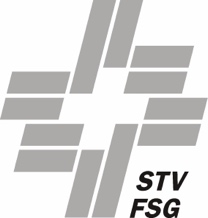 Fédération suisse de gymnastiqueFederazione svizzera di ginnasticaRessort TrampolinFür Kampfrichter / pour les juges
FIG 1. Übung Kriterien erfüllt / FIG 1er Exercice critères remplis:		 Ja/oui	 Nein/nonEinzel  -  Individual TrampolinStart Nr.WAGC Category (optional) 11-12Y     15-16Y 13-14Y     17-21YNameNomSurnameVornamePrénomFirst nameVornamePrénomFirst nameKategorie CatégorieCategoryClub/VerbandClub/FédérationClub/FederationLandPaysCountryGeb. DatumNé(e)Date of birthGeb. DatumNé(e)Date of birth1. Übung / 1er Exercice*/Diff.*WAGCFür Kampfrichter / pour les jugesDiff.KR / J1122334455667Diff.8ToF9HD10TotalTotal2. Übung / 2ème ExerciceDiff.Für Kampfrichter / pour les jugesDiff.KR / J1122334455667Diff.8ToF9HD10TotalTotalFinal / FinaleDiff.Für Kampfrichter / pour les jugesDiff.KR / J1122334455667Diff.8ToF9HD10TotalTotal